СПРАВКА-ВЫЗОВдающая право на предоставление гарантий и компенсаций работникам, совмещающим работу с получением образованияРаботодателю  полное наименование организации-работодателя/фамилия, имя, отчество	.работодателя – физического лицаВ соответствии со статьей	Трудового кодекса Российской Федерации173/173.1/174/176
(указать нужное)	,фамилия, имя, отчество (в дательном падеже)допущенному к вступительным испытаниям/слушателю подготовительного отделения образовательной организации высшего образования/обучающемуся (подчеркнуть нужное) по
предоставляются гарантии и компенсации для  прохождения вступительных испытаний/линия отрываСПРАВКА-ПОДТВЕРЖДЕНИЕпромежуточной аттестации/государственной итоговой аттестации/итоговой аттестации/подготовки и защиты выпускной квалификационной работы и/или сдачи итоговых государственных экзаменов (указать нужное*)федеральное государственное бюджетное образовательное учреждение высшего  образованияполное наименование организации,«Московский педагогический государственный университет»осуществляющей образовательную деятельностьимеет свидетельство о государственной аккредитации, выданное
                            Федеральной службой по надзору в сфере образования и наукинаименование аккредитационного органа, выдавшего свидетельство о государственной аккредитации,                                   регистрационный номер №1857 от 15 апреля 2016 годареквизиты свидетельства о государственной аккредитациипо образовательной программе  	образованияосновного общего/среднего общего/среднего профессионального/высшего (указать нужное)по профессии/специальности/направлению подготовки  код и наименование профессии/	**.специальности/направления подготовки (указать нужное)*   Основание предоставления гарантий и компенсаций для работников, осваивающих программы подготовки кадров высшей квалификации, не заполняется.** Не заполняется для работников, допущенных к вступительным испытаниям; работников, являющихся слушателями подготовительных отделений образовательных организаций высшего образования; работников, осваивающих программы подготовки кадров высшей квалификации; работников, совмещающих работу с обучением по не имеющим государственной аккредитации программам бакалавриата, программам специалитета, программам магистратуры, образовательным программам среднего профессионального образования, а также для работников, совмещающих работу с освоением не имеющих государственной аккредитации образовательных программ основного общего или среднего общего образования по очно-заочной форме обучения.линия отрывафамилия, имя, отчествонаходился в  федеральном государственном бюджетном образовательном учреждении высшегополное наименование организации,образования «Московский педагогический государственный университет»осуществляющей образовательную деятельность (в предложном падеже)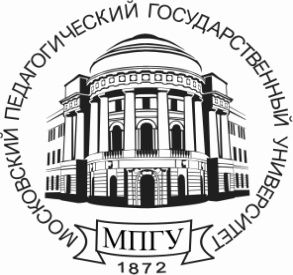 Министерство просвещения Российской Федерациифедеральное государственное бюджетноеобразовательное учреждение высшего образования«Московский педагогическийгосударственный университет»М. Пироговская,1, стр.1, Москва, 119991, ГСП-1,тел: +7 (499)245-03-10, факс: +7 (499)245-77-58E-mail:mail@mpgu.suОКПО 02079566, ОГРН 1027700215344,ИНН/КПП 7704077771/770401001Форма утверждена приказом Министерства образования и науки Российской Федерацииот 19 декабря 2013 г. N 1368                                                            (в редакции приказов Минобрнауки России
                                                               от 02.03.2015 N 134 и от 26.05.2015 N525 )от “”20г. №,форме обучения накурсе,очной/очно-заочной/заочной (указать нужное)спочисло, месяц, годчисло, месяц, годпродолжительностьюкалендарных дней.(количество)ПроректорМ.П.подписьфамилия, имя, отчествоспо.число, месяц, годчисло, месяц, годПроректорМ.П.подписьфамилия, имя, отчество